Publish Your Self AssessmentYou will now attach and/or embed your self-assessment to the bottom of the blog post with the artifact you have chosen. You may choose to make this post private or public. After placing your artifact on a blog post, follow the instructions below.Categories - Self-AssessmentTags - Now tag your post using the tag that corresponds to the competency that you have written about. You can choose more than one. Please use lower case letters and be exact.#creativethinkingcc#communicationcc#criticalthinkingcc#socialresponsibilitycc#personalidentitycc#personalawarenessccUse the Add Document button located at the top of your post page and embed your self-assessment at the bottom of your blog post.Publish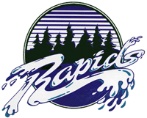 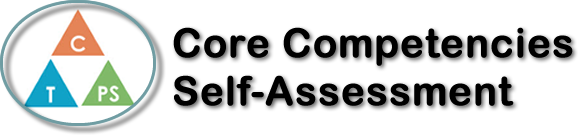 Name: Morgan KosolaDate:  05/01/2019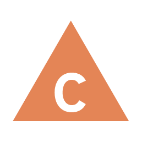 How does the artifact you selected demonstrate strengths & growth in the communication competency?In what ways might you further develop your communication competency?Self-ReflectionDescribe how the artifact you selected shows your strengths & growth in specific core competencies. The prompt questions on the left - or other self-assessment activities you may have done - may guide your reflection process.Our group project was on the first section of Fahrenheit 451 “The Hearth and the Salamander” pages 54 through 62. As the discussion director, my job was to develop a list of questions that would give insight to the big ideas of our section, as well as providing answers. I believe that this role showed my strengths in critical thinking because the questions I created were in more depth, rather than surface level questions. While I was creating the questions, it was a a little bit difficult for me in the beginning because I had to analyze our section carefully and make sure I fully understood what was happening. I found it difficult to do this because I wanted to make sure that my questions would create a discussion throughout the class, but I wasn’t exactly sure how to do this. I re-read our section multiple times to gain more of an understanding and created questions that I thought would be appropriate to ask. Answering the questions required me to really think, I had to consider other possibilities of what the answers might be and find ways to incorporate those. To do this I recorded evidence as to why I chose to answer the questions in the way that I did, I gathered page numbers and quotes to support my answers. Assignments such as this are not in my strongest suit, but I know that I have learned a lot from this project. This project required me to think in a different way that I am used to, or strongest in, but I believe that doing this has helped me grow. 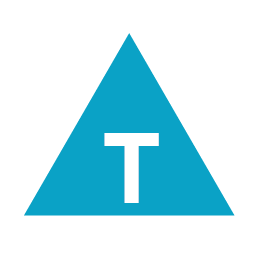 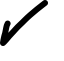 How does the artifact you selected demonstrate strengths & growth in the thinking competencies?In what ways might you further develop your thinking competencies?Self-ReflectionDescribe how the artifact you selected shows your strengths & growth in specific core competencies. The prompt questions on the left - or other self-assessment activities you may have done - may guide your reflection process.Our group project was on the first section of Fahrenheit 451 “The Hearth and the Salamander” pages 54 through 62. As the discussion director, my job was to develop a list of questions that would give insight to the big ideas of our section, as well as providing answers. I believe that this role showed my strengths in critical thinking because the questions I created were in more depth, rather than surface level questions. While I was creating the questions, it was a a little bit difficult for me in the beginning because I had to analyze our section carefully and make sure I fully understood what was happening. I found it difficult to do this because I wanted to make sure that my questions would create a discussion throughout the class, but I wasn’t exactly sure how to do this. I re-read our section multiple times to gain more of an understanding and created questions that I thought would be appropriate to ask. Answering the questions required me to really think, I had to consider other possibilities of what the answers might be and find ways to incorporate those. To do this I recorded evidence as to why I chose to answer the questions in the way that I did, I gathered page numbers and quotes to support my answers. Assignments such as this are not in my strongest suit, but I know that I have learned a lot from this project. This project required me to think in a different way that I am used to, or strongest in, but I believe that doing this has helped me grow. 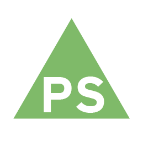 How does the artifact you selected demonstrate strengths & growth in the personal & social competencies?In what ways might you further develop your personal & social competencies?Self-ReflectionDescribe how the artifact you selected shows your strengths & growth in specific core competencies. The prompt questions on the left - or other self-assessment activities you may have done - may guide your reflection process.Our group project was on the first section of Fahrenheit 451 “The Hearth and the Salamander” pages 54 through 62. As the discussion director, my job was to develop a list of questions that would give insight to the big ideas of our section, as well as providing answers. I believe that this role showed my strengths in critical thinking because the questions I created were in more depth, rather than surface level questions. While I was creating the questions, it was a a little bit difficult for me in the beginning because I had to analyze our section carefully and make sure I fully understood what was happening. I found it difficult to do this because I wanted to make sure that my questions would create a discussion throughout the class, but I wasn’t exactly sure how to do this. I re-read our section multiple times to gain more of an understanding and created questions that I thought would be appropriate to ask. Answering the questions required me to really think, I had to consider other possibilities of what the answers might be and find ways to incorporate those. To do this I recorded evidence as to why I chose to answer the questions in the way that I did, I gathered page numbers and quotes to support my answers. Assignments such as this are not in my strongest suit, but I know that I have learned a lot from this project. This project required me to think in a different way that I am used to, or strongest in, but I believe that doing this has helped me grow. 